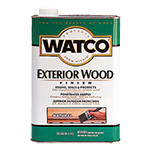 артикул: 67741 - натуральныйТехническая документацияМасло защитное для деревянных фасадов и террасWATCO Exterior Wood FinishПРОПИТЫВАЕТ, ЗАЩИЩАЕТ И ОБНОВЛЯЕТ ВИД ЛЮБЫХ ДЕРЕВЯННЫХ ПОВЕРХНОСТЕЙ В 1 СЛОЙ:Смесь защитных масел глубокого проникновения. Твердеет внутри дерева, а не на поверхности;Не отслаивается, не шелушится и не вымывается со временем;«Напитывает» древесину, поддерживает ее естественную влажность, предотвращает ее пересыхание;Придает обработанной поверхности водоотталкивающие свойства: обеспечивает защиту от плесени, гниения, изменения геометрии, разбухания или растрескивания древесины;  Защищает от разрушительного воздействия  УФ-лучей: предотвращает преждевременное потемнение  или изменение цвета дерева;Можно использовать как самостоятельное покрытие, а также в качестве защитного верхнего покрытия для ранее тонированной древесины (для тонированных маслами или иными не запечатывающими  пропитками или составами);Для внутренних и наружных работ.ВНЕШНИЙ ВИД: масло пигментировано прозрачным пигментом лимонного оттенка. Придает сатиновый отблеск обработанной поверхности.Ложится ровно, без пятен. Подчеркивает волокна и текстуру дерева;На новом, ранее не тонированном дереве: создаст на поверхности полуматовое покрытие с легким золотистым оттенком. Для очень светлых пород дерева, таких как сосна, оттенок может казаться более насыщенным, лимонно-золотистым.На не тонированном, посеревшем дереве: прозрачный  пигмент лимонного оттенка прекрасно маскирует посерение дерева, восстанавливает его первозданный вид естественного тона в 1 слой, не требуя предварительного зашкуривания!На тонированном дереве: усиливает оттенок тонированного дерева, делает его ярче.ВОЗМОЖНОЕ ПРИМЕНЕНИЕ: прекрасное решение для защиты и преображения фасадов из гладкой и грубой древесины, садовой мебели, террасной доски, окон и дверей, заборов и многого другого.Цветовая палитраБАНКА - 0,946л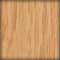 БАНКА - 3.78 л